بنام خدا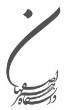 دانشگاه هنر اصفهان	الف- اطلاعات دانشجو نسخه چاپ شده با سربرگ مجله ضميمه کاربرگ شده است. گواهي پذيرش مقاله ISI(نسخه ايميل پذيرش با مشخصات  فرستنده و گيرنده) ضميمه کاربرگ شده است. اينجانب بعنوان نويسنده مسئول، استخراج اين مقاله را از رساله  فوق  متعهد مي شوم و مسئوليت محتواي علمي آن را مي پذيرم.                                                                                                                                                                                                                                                            امضاء و تاريخب- تاييد استاد راهنما: ج- تاييد مدير گروه د- تاييد معاون پژوهشي دانشکده ذ- تاييد مدير تحصيلات تکميلينامنام خانوادگيشماره دانشجوييدانشکدهدانشکدهرشته/ گرايشرشته/ گرايشرشته/ گرايشعنوان رساله:          عنوان رساله:          عنوان رساله:          عنوان رساله:          عنوان رساله:          عنوان رساله:          عنوان رساله:          عنوان رساله:          عنوان مقاله:عنوان مقاله:عنوان مقاله:عنوان مقاله:عنوان مقاله:عنوان مقاله:عنوان مقاله:عنوان مقاله:عنوان نشريهعنوان نشريهعنوان نشريهعنوان نشريهنوع نشريهتاريخ پذيرششماره نامه / تاريخ نامهشماره نامه / تاريخ نامه علمي - پژوهشي ISIتاريخ ايميل :تاريخ ايميل :تاريخ ايميل :بدينويسله مقاله مستخرج از رساله خانم/ آقاي........................................... با مشخصات مندرج در بند الف را تاييد کرده و مسئوليت  محتواي علمي آن را بر عهده مي گيرم.                                                                                                       استاد راهنماي اول ..........................................................                                                 امضاء  و  تاريخ                                                                                                       استاد راهنماي دوم ..........................................................                                                امضاء  و  تاريخ-     مقا له با مشخصات درج شده ، مستخرج از رساله مربوطه است.      تاييد               ارجاع به شوراي تحصيلات تکميلي دانشکده                                                                                                                                                                         نام و نام خانوادگي                                                    امضاء  و  تاريخ* عنوان فهرست ديده شده:                                                                                                                                                                                   نشريات علمي  پژوهشي معتبر      HUMANITIES & ARTS        SCIENCE     SOCIAL SCIENCE    TOMSON REUTERS:                                                                                                                                                                                                                                      ISI – JCR                                SCOPUS                                                                                                                                                                                                                                       * تاريخ فهرست ديده شده...................................کنترل اعتبار پذيرش:              داخلي:                تماس با دفتر نشريه                 بازديد چکيده نمايه شده در شماره نشريه                                                  خارجي                 ارسال ايميل به دفتر نشريه-     اعتبار مقا له با مشخصات درج شده مورد تاييد است.                                                                                                                                                         نام و نام خانوادگي                                                    امضاء  و  تاريخ-     مقا له با مشخصات درج شده مورد تاييد است.                                                                                                                                                                                                  نام و نام خانوادگي                                                    امضاء  و  تاريخ